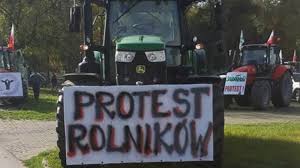 Zgromadzenie publiczne – protest rolników 20.02.2024 r.Zgodnie z art. 7 ust. 3 ustawy z dnia 24 lipca 2015 r. Prawo o zgromadzeniach (tj. Dz. U. 2022 r., poz. 1389) zawiadamiam, że w dniu 20 lutego 2024 r. w godz. 9:00 - 24:00 odbędzie się zgromadzenie publiczne - protest rolników. Poniżej informacje dotyczące przedmiotowego zgromadzenia:Cel zgromadzenia: wstrzymanie importu płodów rolnych i produktów spożywczych z Ukrainy oraz powstrzymanie realizacji „Zielonego Ładu” Data zgromadzenia: 20.02.2024 r.Godzina rozpoczęcia i przewidywany czas trwania zgromadzenia: 9:00 – 24:00Miejsce rozpoczęcia zgromadzenia: zbiórka o godzinie 9:00 koło stacji Orlen w Warlubiu 
oraz przy drodze nr DP1217CPrzewidywana liczba uczestników: około 100 ciągnikówPlanowana trasa przejazdu: przejazdy ciągników od ronda w Warlubiu do ronda w Dolnej Grupie i z powrotem (droga krajowa nr 91)Organizator zgromadzenia: Pan Michał Szafryna